Dzień III. Liczymy zwierzętaSłuchanie wiersza pt. „ Kaczka dziwaczka”Jan Brzechwa(przez cały tydzień utrwalamy z dzieckiem ten wierszyk)Nad rzeczką opodal krzaczka
Mieszkała kaczka-dziwaczka,
Lecz zamiast trzymać się rzeczki
Robiła piesze wycieczki.

Raz poszła więc do fryzjera:
"Poproszę o kilo sera!"

Tuż obok była apteka:
"Poproszę mleka pięć deka."

Z apteki poszła do praczki
Kupować pocztowe znaczki.

Gryzły się kaczki okropnie:
"A niech tę kaczkę gęś kopnie!"

Znosiła jaja na twardo
I miała czubek z kokardą,
A przy tym, na przekór kaczkom,
Czesała się wykałaczką.

Kupiła raz maczku paczkę,
By pisać list drobnym maczkiem.
Zjadając tasiemkę starą
Mówiła, że to makaron,
A gdy połknęła dwa złote,
Mówiła, że odda potem. Martwiły się inne kaczki:
"Co będzie z takiej dziwaczki?"

Aż wreszcie znalazł się kupiec:
"Na obiad można ją upiec!"

Pan kucharz kaczkę starannie
Piekł, jak należy, w brytfannie,

Lecz zdębiał obiad podając,
Bo z kaczki zrobił się zając,
W dodatku cały w buraczkach.
Taka to była dziwaczka!Możliwość odtworzenia piosenki pt. „Kaczka dziwaczka” z Akademii Pana Kleksa:https://www.youtube.com/watch?v=EOI3V021XVAWiersze dla dzieci - Jan Brzechwa - Kaczka Dziwaczka czyta Piotr Fronczewski:https://www.youtube.com/watch?v=8vLLT6YIoFwPytania do wiersza pt. : „Kaczka dziwaczka”1. Co Kaczka Dziwaczka kupiła u fryzjera?2. Gdzie Kaczka Dziwaczka kupiła pocztowe znaczki?3. Czym czesała się Kaczka Dziwaczka?4. W czym Pan kucharz upiekł Kaczkę Dziwaczkę?5. W co zamieniła się Kaczka Dziwaczka?„Gdzie jest kaczuszka?” – zabawa dydaktyczna. Dzieci siedzą na dywanie. Zamykają oczy, w tym czasie zostaje schowana zabawka. Zadaniem dziecka jest odnalezienie i określenie jej położenia. Zabawa matematyczna – utrwalanie znajomości zwierząt żyjących w wiejskiej zagrodzie, nabywanie umiejętności posługiwania się liczebnikami porządkowymi 1-3, rozwijanie uwagi, myślenia. (Tablica nr 1. ) Rozkładamy przed dzieckiem nakrętki z butelek lub guziki, około 5 sztuk. Zadaniem dziecka jest położenie przed sobą takiej ilości nakrętek lub guzików, ile znajduje się poszczególnych zwierząt na obrazku. (Tablica nr 1. ) 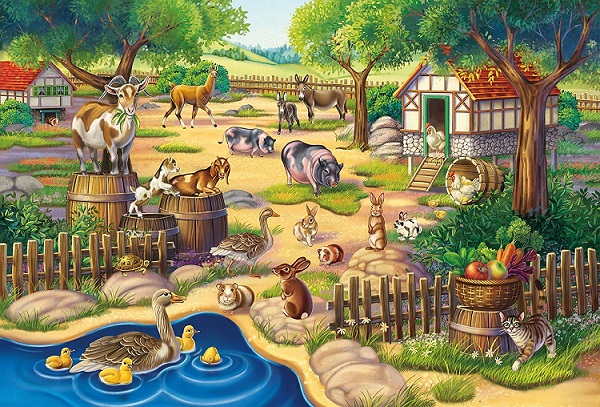 Klaśnij, tupnij, podskocz - zabawa matematyczno - ruchowa. Dzieci maszerują w rytm tamburyna, bębenka lub cymbałków; na sygnał klaśnij lub tupnij lub podskocz raz lub dwa lub trzy. Zabawę powtarzamy kilka razy.Konik na biegunach - Dzieci kładą się na brzuchu, łapią się za stopy i tworzą „kołyskę”. Poruszają się w przód i tył.